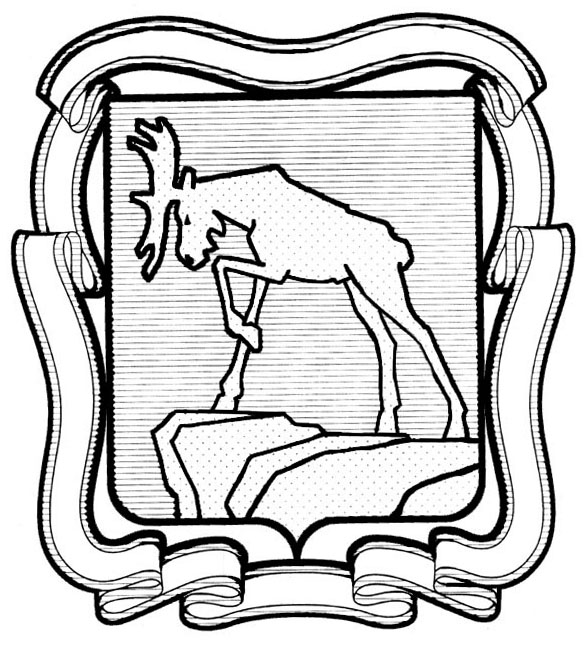 АДМИНИСТРАЦИЯ МИАССКОГО ГОРОДСКОГО ОКРУГАЧЕЛЯБИНСКОЙ ОБЛАСТИПОСТАНОВЛЕНИЕ11.11.2022 года                                                                                                            № 5745В соответствии с Законом Челябинской области от 27.11.2014г. № 63-30 «О стратегическом планировании в Челябинской области», Распоряжением Правительства Челябинской области от 12.05.2022 г. № 365-рп «О разработке прогноза социально-экономического развития Челябинской области на 2023 год и на плановый период 2024-2025 годов», Постановлением Администрации Миасского городского округа от 30.12.2015г. № 7875 «О порядке разработки и корректировки прогноза социально-экономического развития Миасского городского округа на среднесрочный период», руководствуясь Федеральным законом от 06.10.2003 г. № 131-ФЗ «Об общих принципах организации местного самоуправления в Российской Федерации» и Уставом Миасского городского округа,ПОСТАНОВЛЯЮ:Одобрить прогноз социально-экономического развития Миасского городского округа на 2023 год и на плановый период 2024 - 2025 годов (далее – Прогноз) согласно приложению к настоящему постановлению.Прогноз принять за основу при разработке бюджета Миасского городского округа на 2023 год и на плановый период 2024 и 2025 годов. Заместителям Главы Округа, руководителям структурных подразделений, отраслевых (функциональных) органов Администрации МГО организовать работу по реализации основных направлений и выполнению основных показателей Прогноза.Начальнику отдела организационной и контрольной работы Администрации МГО разместить настоящее постановление на официальном сайте Администрации МГО в информационно-телекоммуникационной сети «Интернет».Контроль исполнения настоящего постановления возложить на заместителя Главы Округа (по экономическому развитию и инвестициям).ГлаваМиасского городского округа                                                                          Г.М. ТонкихЕ.М. Пономарева26-42-09Приложение  к ПостановлениюАдминистрации Миасского городского округаот 11.11.2022 года  № 5745Прогнозсоциально-экономического развитияМиасского городского округана 2023 год и на плановый период 2024 - 2025 годов2022 годСодержаниеПояснительная запискак прогнозу социально-экономического развития Миасского городского округа на 2023 год и на плановый период 2024 - 2025 годов ВведениеПрогноз социально-экономического развития Миасского городского округа на 2023 год и на плановый период 2024 - 2025 годов подготовлен в соответствии с общим порядком разработки прогнозов социально-экономического развития,  который определен: - Бюджетным кодексом Российской Федерации» от 31.07.1998 г. № 145-ФЗ;- Федеральным законом от 28.06.2014 г. № 172-ФЗ «О стратегическом планировании в Российской Федерации»;- Законом Челябинской области от 27.11.2014 г. № 63-30 «О стратегическом планировании в Челябинской области»;- Постановлением Правительства Челябинской области от 28.10.2022 г. № 600-П «О прогнозе социально-экономического развития Челябинской области на 2023 год и на плановый период 2024-2025 годов»;- Постановлением Администрации Миасского городского округа от 05.07.2016 г. № 3665 «О порядке разработки и корректировки прогноза социально-экономического развития МГО на среднесрочный период». Основой разработки являлись:- основные показатели среднесрочного прогноза социально-экономического развития Российской Федерации до 2025 года;- основные показатели программы по достижению целевых показателей социально-экономического развития в Миасском городском округе на 2021 год и плановый период до 2025 года;- прогноз индексов-дефляторов и индексов цен производителей по видам экономической деятельности до 2025 года Российской Федерации;- отчеты Миасского отдела государственной статистики Территориального органа Федеральной службы государственной статистики по Челябинской области о социально-экономическом развитии Миасского городского округа за 2021 год и за январь-сентябрь 2022 года;- прогноз социально-экономического развития крупных и средних предприятий Миасского городского округа на 2023 год и плановый период 2024 и 2025 годов.Разработка показателей прогноза проведена на основе результатов анализа процессов, происходящих в отраслях экономики и на предприятиях, перспективы развития предприятий и организаций. Мониторинг социально-экономического развития Округа обеспечивается сплошным статистическим наблюдением.В пояснительной записке к прогнозу социально-экономического развития Округа отражены тенденции развития экономики в 2021 году, основные аспекты развития на 2022 год и период до 2025 года.Основные варианты прогноза: вариант 1 (консервативный), вариант 2 (базовый).Вариант 1 (консервативный): заложено более существенное, чем в базовом варианте замедление роста экономики в среднесрочной перспективе под влиянием жестких экономических санкций. Кроме того, предполагаются более умеренные эффекты от реализации мер экономической политики, направленных на адаптацию экономики к новым условиям.Вариант 2 (базовый): описывает целевой сценарий развития экономики с учетом внешних санкционных ограничений и принимаемых мер по поддержке экономики, включая реализацию Планов первоочередных и дополнительных действий по обеспечению устойчивого развития Челябинской области  в условиях внешнего санкционного давления, обеспечивающих адаптацию экономики к новым реалиям, утвержденных Губернатором Челябинской области 14 марта и 30 мая 2022 года.Перевод экономических показателей, рассчитанных в текущих ценах, в плановые, осуществлялся с помощью соответствующих индексов-дефляторов цен. По всему тексту пояснительной записки на 2023 год указываются значения показателей, соответствующие  консервативному и базовому вариантам прогноза социально-экономического развития МГО. Основные параметры прогноза социально-экономического развития на 2023 год представлены в схеме 1. Схема 1Демографические показателиПо данным отдела государственной статистики в г. Миассе среднегодовая численность постоянного населения Миасского городского округа за 2021 год составила 165 245 человек, снижение по сравнению с предыдущим годом на 766 человек. К концу 2022 года ожидается ухудшение демографической ситуации, среднегодовая численность населения в 2022 году оценивается на уровне 164,5 тыс. человек со снижением по отношению к 2021 году на 745 человек. При сохранении данной тенденции в 2023 году уменьшение среднегодовой численности населения прогнозируется до 163,8 тыс. человек, при стабилизации социально-экономических показателей, реализации мер по повышению численности населения, по базовому варианту – до 164,1 тыс. человек.Диаграмма 1Динамика численности постоянного населения (2010г. - данные переписи, 2023 год – прогноз среднегодовой численности)В сельских населенных пунктах проживает 11,2 % от общей численности населения округа (14,7 тыс. человек). В последние десятилетия в Миасском городском округе наблюдаются устойчивые процессы депопуляции населения (превышение числа умерших над числом родившихся), которые затронули в разной степени практически всю территорию России. В 2021 году родилось 1 580 человек, что составляет 100,8% к 2020 году. В этот же период умерло 3 025 человек (111,6% к 2020 году). Естественная убыль населения составила 1 445 человек (в 2020 году – 1 143 человека) (диаграмма 2).Диаграмма 2Динамика естественного движения населенияВ 2021 год прибыло в Миасский городской округ на постоянное место жительства – 4 087 человек, выбыло – 3 369 человек (диаграмма 3). Миграционный прирост составил 718 человек.Диаграмма 3Динамика миграции населения	В 2021 году в Округе было зарегистрировано 1 094 брака, по причине развода распалось 808 семьей (диаграмма 4).	За 1 полугодие 2022 года зарегистрировано браков – 428, разводов – 386.Диаграмма 4Динамика браков и разводовПо итогам 1 полугодия 2022 года демографическая ситуация в Округе следующая: - естественная убыль – 620 человек (родилось 668 человек, умерло 1 288 человека); - миграционный прирост составил 302 человека (прибыло 1 790 человек, выбыло 1 488 человек).В целом наблюдается ежегодное снижение численности населения в Округе за счет роста естественной убыли населения, которую не удается компенсировать положительным сальдо миграции; такая же тенденция сохраняется и в области.ПромышленностьКрупными и средними организациями Миасского городского округа отгружено товаров собственного производства, выполнено работ и услуг собственными силами по «чистым» видам экономической деятельности в 2021 году на 95 364,9 млн. рублей, что составляет 105,7% к предыдущему году в действующих ценах (диаграмма 5) по сопоставимому кругу организаций, 101,7% в сопоставимых ценах.Диаграмма 5Объем отгруженных товаров собственного производства, выполненных работ и услуг собственными силами крупными и средними организациями по «чистым» видам экономической деятельности (по крупным и средним организациям в действующих ценах) Объем отгруженных товаров собственного производства, выполненных работ и услуг собственными силами, по «чистым» видам деятельности промышленных предприятий в 2021 году (по крупным и средним предприятиям) – 85 443,6 млн. рублей (диаграмма 6), в т. ч.:- обрабатывающие производства – 80 385,65 млн. рублей (125,22% в действующих ценах, 120,8 % - в сопоставимых);- обеспечение электрической энергией, газом и паром; кондиционирование воздуха – 2 931,8 млн. рублей (105,11 % в действующих ценах, 101,0 % - в сопоставимых);- водоснабжение; водоотведение, организация сбора и утилизация отходов, деятельность по ликвидации загрязнений – 2 126,1 млн. рублей (139,7% в действующих ценах, 134,3% - в сопоставимых).Диаграмма 6Объем отгруженных товаров собственного производства, выполненных работ и услуг собственными силами крупными и средними организациями по «чистым» видам экономической деятельности (по крупным и средним промышленным предприятиям, в действующих и сопоставимых ценах) Индекс промышленного производства составил 120,5 % к уровню 2020 года.Основными сдерживающими факторами, влияющими на развитие промышленного производства, в настоящее время являются:1) высокая степень износа основных фондов;2) высокая стоимость кредитных ресурсов для реализации инвестиционных проектов;3) высокая стоимость и длительные сроки подключения к инженерной инфраструктуре;4) недостаток квалифицированных рабочих, снижение качества трудовых ресурсов;5) дефицит денежных средств у потенциальных заказчиков и, как следствие этого, снижение заказов у предприятий;6) отсутствие у большей части субъектов достаточных финансовых ресурсов для обеспечения собственных инвестиционных и оборотных потребностей;7) воздействие внешних факторов, дестабилизирующей направленности (особенно международного уровня) делает менее устойчивыми равновесие и стабильность субъектов хозяйственной деятельности, ведет к росту зависимости от них;8) Последствия сложной эпидемиологической ситуации в связи с новой коронавирусной инфекцией  Covid-19;9) Рост мировых цен на металлургическую продукцию;10) Санкционные ограничения.Первое место в структуре отраслей промышленности Миасского городского округа занимают обрабатывающие производства (удельный вес в 2021 году составил 94,1%).Обрабатывающие производства включают следующие виды деятельности: производство автотранспортных средств, прицепов и полуприцепов (75,4%), производство машин и оборудования, не включенных в другие группировки (5,6%), производство компьютеров, электронных и оптических изделий (3,9%), производство готовых металлических изделий, кроме машин и оборудования (2,9%), производство электрического оборудования (1,7%), , ремонт и монтаж машин и оборудования (0,6%), деятельность полиграфическая и копирование носителей информации (0,03%), прочие виды деятельности (9,87%) (диаграмма 7).Диаграмма 7Структура объема промышленной продукции обрабатывающих производств по видам деятельности в 2021 году, %Комплекс обрабатывающих производств представлен предприятиями: АО «Автомобильный завод «УРАЛ», ООО «Уралпромтехника», ООО «Ивеко-АМТ», ЗАО ПО «Трек», АО «УралПожТехника», ООО «Завод СпецАгрегат», ООО «УралСпецТранс», ЗАО «Кедр», ЗАО «Миассмебель», ЗАО «Полиграф», ЗАО «АМС», ЗАО «Ламинарные системы», и другие.Определяющими в производстве автомобилей являются показатели АО «Автомобильный завод «УРАЛ» (на его долю в 2021 году приходилось 39,4% от общего отгруженного объема промышленной продукции крупных и средних предприятий Округа).По данным АО «АЗ «УРАЛ» в 2021 году объем производства автомобилей увеличился на 49,4% от уровня 2020 года.Второе место по удельному весу в структуре отраслей промышленности Миасского городского округа занимает обеспечение электрической энергией, газом и паром; кондиционирование воздуха. Предприятия: АО «ЭнСер», АО «ММЗ». Удельный вес в общем объеме в 2021 году составил 3,4 %.На третьем месте по удельному весу в структуре отраслей промышленности - водоснабжение; водоотведение, организация сбора и утилизация отходов, деятельность по ликвидации загрязнений. Предприятия: ОАО «Миассводоканал», ЗАО «ЮУрСЦУ». Удельный вес в общем объеме в 2021 году составил 2,5 %.Объем отгруженных товаров собственного производства по видам экономической деятельности по крупным и средним предприятиям за январь-август 2022 года представлен в таблице 1.Таблица 1Объем отгруженных товаров собственного производства по видам экономической деятельности (по сопоставимому кругу крупных и средних промышленных предприятий)за январь-август 2022 годаТемпы роста наблюдаются в следующих видах деятельности: «производство прочих транспортных средств и оборудования», «производство лекарственных средств и материалов, применяемых в медицинских целях», «производство прочей неметаллической минеральной продукции», «производство компьютеров, электронных и оптических изделий»,  «деятельность полиграфическая и копирование носителей информации», «производство бумаги и бумажных изделий», «производство пищевых продуктов», «производство автотранспортных средств, прицепов и полуприцепов», «производство химических веществ и химических продуктов», С уменьшением спроса на продукцию и покупательной способности потенциальных потребителей наблюдается снижение объемов отгруженной продукции во многих видах деятельности. Наибольшее снижение объемов отмечается в «водоснабжение; водоотведение, организация сбора и утилизация отходов, деятельность по ликвидации загрязнений», «ремонт и монтаж машин и оборудования», «производство мебели», «производство прочих готовых изделий».В 2022 году в связи с санкционными ограничениями промышленные предприятия столкнулись с такими проблемами, как разрушение логистических и кооперационных цепочек, нехватка инвестиционных и оборотных средств, сокращение экспортных сделок. Многие предприятия утратили доступ к зарубежным технологиям и комплектующим.По мере постепенного импортозамещения, выстраивания новых логистических цепочек  и реализации инвестиционных проектов ожидаемый объем отгруженных товаров собственного производства, выполнение работ и услуг собственными силами по крупным и средним предприятиям в 2022 году составит 99 870,4 млн. рублей или 104,0 % к уровню 2021 года в действующих ценах (100,8% - в сопоставимых).Объем отгруженных товаров собственного производства, выполнение работ и услуг собственными силами по крупным и средним промышленным предприятиям в 2022 году ожидается в размере 89 561,7 млн. рублей, что составит 104,8 % к уровню 2021 года в действующих ценах. Прогнозируемый объем отгруженных товаров собственного производства, выполнение работ и услуг собственными силами по крупным и средним предприятиям в 2023 году по консервативному варианту – 101 767,9 млн. рублей, (или 101,9% к уровню 2022 года в действующих ценах), по базовому варианту – 104 564,3 млн. рублей (или 104,7%). Прогнозируемый объем отгруженных товаров собственного производства, выполнение работ и услуг собственными силами по крупным и средним промышленным предприятиям в 2023 году по консервативный варианту –  94 702,5  млн. рублей (или 105,7% к уровню 2022 года в действующих ценах), по базовому варианту – 100 256,3 млн. рублей (или 105,9 %). Таким образом, рост индекса промышленного производства Округа ожидается за счет выхода на проектную мощность новых промышленных производств, реализации крупных инвестиционных проектов (в том числе градообразующего предприятия), развития инфраструктуры поддержки промышленных предприятий. Создание условий для роста числа предприятий и объемов производства высокотехнологичной и инновационной продукции, внедрение современных цифровых технологий должны содействовать заметному повышению конкурентоспособности промышленной продукции Округа.  Сельское хозяйствоВ 2021 год произведено продукции сельского хозяйства во всех категориях хозяйств на 1224,1 млн. рублей, что составляет к предыдущему году 97,0 % в действующих ценах. Это связано, в основном, с неблагоприятными погодными условиями, а также со сложной эпидемиологической ситуацией в связи с новой коронавирусной инфекцией  Covid-19. Индекс производства продукции сельского хозяйства составил 97,0 % (диаграмма 8).В 2022 году объем производства продукции сельского хозяйства оценивается в 1 064,0 млн. рублей или 103,1 % в сопоставимых ценах по сравнению с предыдущим годом, в том числе продукции растениеводства – 630,6 млн. рублей, продукции животноводства – 433,5 млн. рублей. В 2023 году прогнозируемый объем производства сельскохозяйственной продукции составит 1055,8 млн. рублей (104,0 % к уровню 2022 года в действующих ценах) по консервативному варианту и до 1 065,6 (103,8 %) – по базовому варианту.Диаграмма 8Динамика выпуска продукции сельского хозяйствав хозяйствах всех категорий (в действующих и сопоставимых ценах)Потребительский рынокНа 01.01.2022 года в Округе зарегистрировано 1592  предприятий торговли и общественного питания, из них:- 1194 предприятия осуществляют деятельность по розничной торговле (968 стационарных и  226 нестационарных предприятий);- 398 предприятий общественного питания (открытой сети – 306, закрытой сети – 92).На территории Округа действует один универсальный розничный рынок и один сельскохозяйственный рынок.   Количество индивидуальных предпринимателей, учтенных в Статистическом регистре на 01.01.2022 года, занимающихся такими видами деятельности как «Торговля оптовая и розничная; ремонт автотранспортных средств и мотоциклов» – 1 645 человек, «Деятельность гостиниц и предприятий общественного питания» – 131 человек.В 2021 году организациями всех видов экономической деятельности (крупными и средними) реализовано товаров на сумму 16 213,6 млн. рублей, что составляет 112,5 % к уровню 2020 года в сопоставимых ценах (диаграмма 9). В 2022 году оборот розничной торговли ожидается равным 17761,1  млн. рублей (109,5% в сопоставимых ценах к предыдущему году). Прогноз на 2023 год: по консервативному варианту – 18261,1 млн. рублей (102,8%) и  по базовому варианту 18811,1 млн. рублей (105,9 %).В 2021 году оборот общественного питания по крупным и средним организациям снизился и составил 213,9 млн. рублей (68,1%  в сопоставимых ценах к 2020 году).В 2022 году оборот общественного питания ожидается равным 220,3 млн. рублей (103,0% в сопоставимых ценах к предыдущему году). В 2023 году – 232,65 млн. рублей по консервативному варианту (105,6%) и 247,0 млн. рублей по базовому варианту (112,1%).Торговая отрасль является одним из лидеров среди отраслей Округа по количеству  рабочих мест – 3359 на 01.01.2022 года. Наблюдается стабильный рост стационарной розничной сети за счет строительства новых магазинов, реконструкции неприспособленных помещений, перевода жилых помещений в нежилые, появления новых торговых центров. Существует явная тенденция распространения новых технологий и форматов розничной торговли от традиционной до дистанционной; от несетевых объектов малого и среднего предпринимательства до крупных торговых комплексов. Все большую значимость на рынке розничной торговли приобретают сетевые предприятия торговли  формата «У дома».  В сфере розничной торговли заметны и структурные изменения, связанные с активным развитием цифровых технологий – торговля через интернет.Диаграмма 9Оборот розничной торговли (кроме субъектов малого предпринимательства и организаций с численностью до 15 человек, не являющихся субъектами малого предпринимательства)Малое предпринимательствоПо данным Инспекции ФНС № 23 по Челябинской области, количество СМСП в Миасском городском округе на 01.01.2022 года составило 6726 единиц, в том числе:- малых предприятий (юридических лиц) – 199 единиц;- микропредприятий (юридических лиц) – 2581 единиц;- средних предприятий (юридических лиц) – 23 единицы;- индивидуальных предпринимателей – 3923 человек;- глав крестьянских (фермерских) хозяйств – 16 человек.Среднесписочная численность работников, занятых в СМСП в 2021 году – 19183 человек, в том числе:- малых предприятий (юридических лиц) – 6104 человека;- микропредприятий (юридических лиц) – 6569 человек;- средних предприятий (юридических лиц) – 2965 человек.Среднесписочная численность работников, занятых у индивидуальных предпринимателей 3545 человек.Количество самозанятых граждан на 01.01.2022 года составило 4603 человек. Отмечается тенденция перехода некоторых индивидуальных предпринимателей в статус «самозанятых». За январь - сентябрь 2022 года количество «самозанятых» выросло до 6578 человек.Доля налоговых поступлений от СМСП в общем объеме налоговых поступлений в местный бюджет составила 18%.Содействие малому бизнесу в Миасском городском округе оказывается в соответствии с утвержденной муниципальной программой «Поддержка и развитие малого и среднего предпринимательства  в монопрофильном муниципальном образовании Миасский городской округ». В 2022 году ожидается увеличение количества СМСП (микро, малые, средние юридические лица) на 118 единиц, их количество составит 2921 единиц. Количество индивидуальных предпринимателей, напротив возрастет на 2053 единицы и составит 5976 человек.  Количество работающих на микро, малых и средних предприятиях останется на прежнем уровне и составит 16 245 человек, что составит 28,06 % от среднесписочной численности работников организаций Округа.По прогнозу на 2023 год количество малых предприятий будет оставаться на прежнем уровне и составит 2921 единиц, среднесписочная численность – 16245 человек. Таким образом, в условиях санкционного давления в 2022 году рост сегмента МСП не прогнозируется, так как по многим направлениям нарушены  торговые, производственные, логистические связи. Для стабилизации экономики и дальнейшего динамичного развития необходимо расширение мер государственной поддержки малого и среднего предпринимательства, особенно в области импортозамещения, а также дальнейшее совершенствование налогового законодательства, направленное на снижение налоговой нагрузки, а также на увеличение числа самозанятых граждан. Стратегической задачей является увеличение доли малого и среднего бизнеса  в общем объеме производимой продукции. Основные направления, которые будут являться точкой роста, это: промышленный, инновационный бизнес, сельское хозяйство, IT-сектор и индустрия туризма.ИнвестицииВ 2021 году объем инвестиций в основной капитал без учета субъектов малого предпринимательства составил 3 798,5 млн. рублей, или 147,0% к предыдущему году в сопоставимых ценах.  Основными источниками поступления инвестиций, без учета субъектов малого предпринимательства, продолжают оставаться собственные средства предприятий, доля которых в 2021 году составляет 85% в общем объеме инвестиций.По итогам 2022 года объем инвестиций в основной капитал оценивается на 6 868,3 млн. руб., или 180,8% к уровню 2021 году в действующих ценах (162,3% в сопоставимых).В 2023 году прогнозный общий объем инвестиций в основной капитал ожидается 7 742,3 млн. рублей, или 112,7% в действующих ценах, к 2022 году по консервативному варианту,  7 838,2 млн. рублей или 114,1% в действующих ценах – по базовому, за счет снятия ограничений, связанных с распространением новой коронавирусной инфекции, повышения инвестиционной привлекательности города, улучшения условий предпринимательской деятельности, связанных с развитием объектов инфраструктуры поддержки предпринимательства, как малого и среднего, так и крупного (диаграмма 10).Диаграмма 10Динамика объема инвестиций в основной капиталза счет всех источников финансирования (без субъектов малого и среднего предпринимательства и параметров неформальной деятельности), в действующих и сопоставимых ценахВ Округе реализуются муниципальные программы «Обеспечение доступным и комфортным жильем граждан Российской Федерации на территории Миасского городского округа», «Капитальное строительство на территории Миасского городского округа», «Развитие улично-дорожной сети в Миасском городском округе», «Содействие созданию в Миасском городском округе (исходя из прогнозируемой потребности) новых мест в общеобразовательных организациях», «Развитие физической культуры и спорта в Миасском городском округе», «Охрана окружающей среды на территории Миасского городского округа». В 2019 году в Миасском городском округе создана территория опережающего социально-экономического развития (Постановление Правительства Российской Федерации от 12.04.2019 г. № 427 «О создании территории опережающего социально-экономического развития «Миасс») (далее – ТОСЭР). Функционирование ТОСЭР должно стать точкой роста экономики, обеспечить привлечение инвестиций и создание новых рабочих мест.Общее количество планируемых к созданию новых постоянных рабочих мест резидентами – 859, на 01.01.2022 г. создано 271 рабочее место; на 01.10.2022 г. создано – 530. Общий планируемый объем инвестиций 2 948,74 млн. рублей, в том числе планируемые капитальные вложения составляют 2 655,16 млн. рублей. На 01.01.2022 г. осуществлено капитальных вложений 501,14 млн. рублей. На 01.10.2022 г. осуществлено капитальных вложений 813,13 млн. рублей (без НДС).На 01.01.2022 г. на территории Миасского городского округа действовали 14 резидентов ТОСЭР. На 01.10.2022г действуют 26 резидентов ТОСЭР.Приоритетным направлением инвестиционной деятельности на территории Миасского городского округа является машиностроение. В рамках реализации промышленных инвестиционных проектов в муниципальном образовании осуществляется создание следующих  производств:- автомобилей специального назначения;- модельного ряда ведущих мостов и передних осей для автомобилей Урал;- универсальных строительных конструкций;- специальной и наземно-авиационной техники;- крано-манипуляторных установок;- комплектующих для гидравлических систем;- электрооборудования и металлических конструкций;- оборудования для оснащения птицефабрик и т.д.Перспективным и динамично развивающимся направлением инвестиционной деятельности является развитие индустрии туризма. На территории Миасского городского округа реализуются проекты создания термальных курортов, планируется ввод в эксплуатацию нескольких баз отдыха круглогодичного пребывания с возможностью одновременного размещения до 300 человек, а также расширение гостиничного фонда существующих комплексов курортно-рекреационной направленности.Инвестиционные проекты в сфере туризма и спорта – это строительство новых гостиничных корпусов на горнолыжных курортах, возведение новых горнолыжных и лыжных трасс, открытие спортивной школы с учебно-тренировочными комплексами, которые реализуются на территории Округа в настоящее время.С начала 2021 года отмечается повышение инвестиционной активности в Округе. Ускорению роста инвестиций в основной капитал способствует комплекс мер экономической политики Российской Федерации, предусматривающий работу по ключевым направлениям: - создание условий для роста частных инвестиций с помощью общесистемных мер, включая стабильные налоговые условия, предсказуемое тарифное регулирование, реформу контроля и надзора, снижение доли государства в экономике и повышение его эффективности, создание внутренних финансовых ресурсов для инвестиций, улучшение инвестиционного климата; - стимулирование инвестиций в отраслях экономики с помощью отраслевых мер, включающих налоговые льготы, механизмы субсидирования, изменения в отраслевом регулировании; - эффективная реализация инвестиционных проектов с государственным участием. Инвестиционная активность наблюдается и в сельскохозяйственном направлении. В частности, в ноябре 2021 года начал работу новый коровник совхоза «Черновской», реконструированный после тридцатилетней консервации. В стадии разработки находится проект создания молочной фермы полного цикла и агротуристического центра, который включает в себя современные здания для содержания и разведения коз, овец и буйволов, а также доильные залы, ремесленную сыроварню, центр обучения сыроварению, административные здания, локаворский ресторан, эко-отель и иные объекты агротуризма.  На данный момент для реализации проекта создано успешное опытное производство сыров. Существуют планы создания круглогодичной теплицы-термоса для выращивания овощей, фруктов и зелени. Таким образом, последовательная и планомерная работа, направленная на создание благоприятных условий для привлечения инвестиционных потоков с целью формирования инвестиционной привлекательности Округа, позволяет в ближайшие годы прогнозировать увеличение объема инвестиций в основной капитал Округа.Уровень жизни населенияВ 2021 году расчетный фонд оплаты труда организаций составил 26 780 млн. рублей, или 112,3% к 2020 году в действующих ценах, 107,8,0% – в сопоставимых.В 2022 году и в среднесрочной перспективе ожидается рост фонда заработной платы и среднемесячной начисленной заработной платы работников организаций за счет следующих факторов:- обеспечение соблюдения параметров по уровню зарплат учителей, врачей, работников бюджетных организаций в целом, заданных в майских указах в 2012 года;- проведение индексации заработной платы работников областных государственных учреждений на величину выше индекса потребительских цен на товары и услуги;- повышение минимального размера оплаты труда.В 2022 году фонд оплаты труда ожидается в объеме 32 284,7 млн. рублей, или 120,6 %  к прошлому году в действующих ценах, 115,6% в сопоставимых ценах.Прогнозируемый фонд оплаты труда 2023 год – 34 544,6 млн. руб. (к 2022г. – 107,0% в действующих ценах)  по консервативному варианту, и 35 513,2 млн. рублей (110,0% в действующих ценах), по базовому варианту (диаграмма 11).Диаграмма 11Фонд оплаты труда организаций  Миасского городского округамлн. рублейСреднемесячная заработная плата по официально учтенным крупным и средним предприятиям и организациям Миасского городского округа по видам экономической деятельности за 2020-2021 годы представлена в таблице 2.	Таблица 2Среднемесячная заработная плата по официально учтенным крупным и средним предприятиям и организациям Миасского городского округарублейданные не публикуются в целях обеспечения конфиденциальности первичных статистических данных, полученных от организаций, в соответствии с Федеральным законом от 29.11.2007 № 282-ФЗ « Об официальном статистическом учете и системе государственной статистики в Российской Федерации» (п. 5 ст. 4; ч.1 ст. 9).																	В 2021 году наиболее высокая заработная плата наблюдается по видам деятельности: «научные исследования и разработки», «деятельность профессиональная, научная и техническая», «обрабатывающие производства», «деятельность финансовая и страховая», «государственное управление и обеспечение военной безопасности; социальное обеспечение».Наиболее высокие темпы роста среднемесячной заработной платы в 2021 году по сравнению с предыдущим годом наблюдались по видам деятельности: «обеспечение электрической энергией, газом и паром; кондиционирование воздуха», «транспортировка и хранение», «деятельность гостиниц и предприятий общественного питания», «торговля оптовая и розничная; ремонт автотранспортных средств и мотоциклов».В 2021 году введено в эксплуатацию 84,7 тыс. м² общей площади (диаграмма 12), что составляет 113,7 % к предыдущему году, в т. ч. населением – 54,4 тыс. м². Диаграмма 12Ввод в эксплуатацию жилых домов за счет всех источников финансирования по годамВ 2022 году объем жилищного строительства оценивается на уровне 92,2 тыс. м² (108,7% к 2021 году). В 2023 году прогнозируется ввод в эксплуатацию жилых домов на прежнем уровне 92,2 тыс. м² (или 100,0 % к оценке 2022 г.) по консервативному варианту и по базовому варианту.Площадь помещений, приходящаяся на 1 жителя округа на конец 2021 года, составила 28,6 м² на человека (диаграмма 13).Диаграмма 13Площадь жилых помещений, приходящаяся на 1 жителя округа (на конец года)Труд и занятостьПо данным органов государственной статистики численность рабочей силы в возрасте 15-72 лет в Миасском городском округе в 2021 году составила 109,1 тыс. человек (снижение на 7,9 тыс. человек по сравнению с 2020 годом), в том числе 87,9 тыс. человек были заняты экономической деятельностью и 1,0 тыс. человек (1,1%) не имели доходного занятия, но активно его искали (в соответствии с методологией Международной организации труда они классифицируются как безработные). Как и в прошлые годы, в 2021 году значительная часть работающего населения сосредоточена на крупных и средних предприятиях (38 705 человек или 35,5% к общей численности в 2021 году).Отраслевая структура занятости по видам экономической деятельности в 2021 году по крупным и средним предприятиям и организациям представлена в таблице 3.Таблица 3Отраслевая структура занятости по видам экономической деятельности(человек, по сопоставимому кругу организаций)данные не публикуются в целях обеспечения конфиденциальности первичных статистических данных, полученных от организаций, в соответствии с Федеральным законом от 29.11.2007 № 282-ФЗ « Об официальном статистическом учете и системе государственной статистики в Российской Федерации» (п. 5 ст. 4; ч.1 ст. 9).Среднесписочная численность крупных и средних организаций в 2021 году по сопоставимому кругу организаций снизилась на 0,7 % и составила 38 705 человек (98,7% к 2020 году). Увеличение численности произошло в следующих отраслях: «транспортировка и хранение», «деятельность гостиниц и предприятий общественного питания», «деятельность в области здравоохранения и социальных услуг», «деятельность в области здравоохранения». Наибольшее снижение произошло по видам деятельности: «деятельность по операциям с недвижимым имуществом», «деятельность финансовая и страховая», «строительство», «торговля оптовая и розничная; ремонт автотранспортных средств и мотоциклов»».В 2021 году обратились в Миасский городской центр занятости населения (далее – ЦЗН) в поиске работы 6 504 человека (в 2020 году – 10 589 человек). Из числа обратившихся 2 270 человек нашли работу. Статус безработного за 2021 год получили 3 616 человек (в 2020 году – 8 866 человек). Уровень безработицы в Округе в 2021 году по сравнению с 2020 годом снизился, так же как и уровень безработицы в области. На 01.01.2022 года уровень регистрируемой безработицы составил 1,16% (в области этот показатель зарегистрирован на уровне 1,13 %), на 01.11.2022 г. уровень регистрируемой безработицы в Округе составил 0,81%.Численность безработных, состоящих на учете в ЦЗН на 01.01.2022 года, составила 1 031 человек (на 01.01.2021 года – 3 462 человека).Потребность в работниках, зарегистрированная органами государственной службы занятости на 01.01.2022 года, составила 1 130 человек (в 2020 году – 1 201 человек).В 2021 году общий объем финансирования на реализацию государственных программ составил 854 020 тыс. руб., в том числе на следующие программы:.1) Программа «Содействие занятости населения Челябинской области», утвержденная постановлением Правительства Челябинской области от 24.12.2020 г. № 709-П:- подпрограмма «Содействие занятости граждан, особо нуждающихся в социальной защите и испытывающих трудности в поиске работы, в том числе сопровождение инвалидов молодого возраста при трудоустройстве»: по направлению ЦЗН трудоустроено 3 гражданина, освобожденные из учреждений, исполняющих наказания в виде лишения свободы. Предприятия, участвовавшие в данной программе, получили субсидии, на сумму 139 230 рублей;- подпрограмма «Содействие занятости граждан, индивидуальные предприниматели, осуществляющие свою деятельность в моногородах Челябинской области с напряженной ситуацией на рынке труда»: предоставлена субсидия двум ИП на возмещение затрат на создание собственного дела, на сумму 135 240 рублей;- подпрограмма «Содействие занятости граждан, юридические лица (за исключением государственных (муниципальных) учреждений), индивидуальные предприниматели на возмещение затрат на содействие занятости несовершеннолетних граждан в возрасте от 14 до 18 лет, находящихся в трудной жизненной ситуации»: четыре организации Округа получили субсидии на сумму 148 870 рублей.Программа «Доступная среда», утвержденная Постановлением от 17.12.2020 г. № 688-П:- подпрограмма «Содействие занятости инвалидов, трудоустроенных по направлению учреждений службы занятости населения»: трудоустроены 4 инвалида. Предприятия, участвовавшие в данной программе, получили субсидии на сумму 315 480 рублей; - подпрограмма «Содействие занятости индивидуальным предпринимателям из числа инвалидов, в том числе инвалидов молодого возраста, на финансовое обеспечение затрат на создание собственного дела»: предоставлен грант (в форме субсидии) на конкурсной основе одному индивидуальному предпринимателю из числа инвалидов на создание собственного дела на сумму 115 200 рублей. Также в рамках данной программы прошли обучение методикам работы с инвалидами, с учетом их психических особенностей и состояния, два специалиста учреждения службы занятости населения.3)	В рамках Национального проекта «Демография» был реализован Федеральный проект «Содействие занятости национального проекта «Демография», которым предусмотрена организация профессионального обучения и дополнительного профессионального образования отдельных категорий граждан (граждан, ищущих работу и обратившихся в органы службы занятости, включая безработных граждан; лиц в возрасте 50-ти лет и старше; лиц предпенсионного возраста; женщин, находящихся в отпуске по уходу за ребенком в возрасте до трех лет; женщин, не состоящих в трудовых отношениях и имеющих детей дошкольного возраста). Всего переобучение и повышение квалификации прошли 26 граждан.В Миасском городском округе оказывается государственная социальная помощь малоимущим гражданам на основании следующих нормативно-правовых актов:- закона Челябинской области от 02.07.2020г. № 187-ЗО «О государственной социальной помощи в Челябинской области» - постановления Правительства РФ от 15 апреля 2014 г. № 296 «Об утверждении государственной программы Российской Федерации «Социальная поддержка граждан»;- постановления Правительства РФ от 31.12.2020 г. № 2394 «О внесении изменений в приложение № 8.6 к государственной программе РФ «Социальная поддержка граждан»;- постановления Правительства Челябинской области от 16.07.2014 г. № 332-П «О порядке предоставления государственной социальной помощи на основании социального контракта в Челябинской области» на основании социального контракта на территории Миасского городского округа.Управлением социальной защиты населения  Администрации Миасского городского округа государственная социальная помощь на основании социального контракта осуществляется в виде социального пособия.Общее количество заключенных социальных контрактов за 2021 год составляет 172 штуки на сумму 11 560 240,45 рублей, из них:- на осуществление индивидуальной предпринимательской деятельности – 26 контрактов, в том числе самозанятым – 10  контрактов;- на поиск работы – 101 контракт;- иные мероприятия, направленные на преодоление трудной жизненной ситуации – 45 контрактов.В 2022 году на 01.11.2022 г. количество заключенных социальных контрактов составляет 184 штуки на сумму 20 320 876,10 рублей, из них:- на осуществление индивидуальной предпринимательской деятельности – 50 контрактов, в том числе самозанятым – 44 контракта;- в поиске работы – 128 контрактов;- ведение личного подсобного хозяйства – 3 контракта;- иные мероприятия, направленные на преодоление трудной жизненной ситуации – 3 контракта.Таким образом, ситуация в сфере труда и занятости имеет положительную динамику, что позволяет на среднесрочный период прогнозировать стабильность. Работа, проводимая ЦЗН и Администрацией Миасского городского округа, направлена на поддержание низкого уровня безработицы. С целью мониторинга текущей ситуации на постоянной основе осуществляется оперативный контроль в сфере занятости населения.   ІІ. Показатели прогноза социально-экономического развития на 2023 год и на плановый период 2024-2025 годовМиасского городского округа        ІІІ. Итоги социально-экономического развития Миасского городского округа за истекший период 2021 годаи ожидаемые итоги социально-экономического развития за 2022 годIV. Основные показатели социально-экономического развития муниципальных образований Челябинской области за 2021 год№ п/пНаименованиеСтр.I.Пояснительная записка к прогнозу социально - экономического развития Миасского городского округа на 2023 год и на плановый период 2024 – 2025 годов31.Введение 32.Демографические показатели43.Промышленность74.Сельское хозяйство115Потребительский рынок126Малое предпринимательство137Инвестиции148Уровень жизни населения169Труд и занятость19II.Показатели  прогноза социально-экономического развития Миасского городского округа на  2023 год и на плановый период 2024 – 2025 годов24ІІІ.Итоги социально-экономического развития Миасского городского округа за истекший период 2021 и ожидаемые итоги социально-экономического развития за 2022 год25ІV.Основные показатели социально-экономического развития муниципальных образований Челябинской области за 2021 год26Вид экономической деятельностиянварь - август        2022январь - август         2021январь - август  2022 к январю - августу 2021Вид экономической деятельностиянварь - август        2022январь - август         2021январь - август  2022 к январю - августу 2021ОБРАБАТЫВАЮЩИЕ ПРОИЗВОДСТВА4786985843044534111,2в том числе:Производство пищевых продуктов…1)…1)128,2Производство одежды…1)…1)100,6Производство бумаги и бумажных изделий…1)…1)115,2Деятельность полиграфическая и копирование носителей информации…1)…1)116,2Производство химических веществ и химических продуктов…1)…1)112,5Производство лекарственных средств и материалов, применяемых в медицинских целях…1)…1)153,8Производство резиновых и пластмассовых изделий…1)…1)49,5Производство прочей неметаллической минеральной продукции…1)…1)144,5Производство готовых металлических изделий, кроме машин и оборудования1448887149131197,2Производство компьютеров, электронных и оптических изделий23888651716647139,2Производство электрического оборудования874972790134110,7Производство машин и оборудования, не включенных в другие группировки1878935276779767,9Производство автотранспортных средств, прицепов и полуприцепов3526743430881739114,2Производство прочих транспортных средств и оборудования…1)…1)174,8Производство мебели…1)…1)82,6Производство прочих готовых изделий…1)…1)48,1Ремонт и монтаж машин и оборудования13013729796143,7ОБЕСПЕЧЕНИЕ ЭЛЕКТРИЧЕСКОЙ ЭНЕРГИЕЙ, ГАЗОМ И ПАРОМ; КОНДИЦИОНИРОВАНИЕ ВОЗДУХА18847291801508104,6ВОДОСНАБЖЕНИЕ; ВОДООТВЕДЕНИЕ, ОРГАНИЗАЦИЯ СБОРА И УТИЛИЗАЦИИ ОТХОДОВ, ДЕЯТЕЛЬНОСТЬ ПО ЛИКВИДАЦИИ ЗАГРЯЗНЕНИЙ1031827140115073,61)  Данные не публикуются в целях обеспечения конфиденциальности первичных статистических данных, полученных от организаций, в соответствии с Федеральным законом от 29 ноября 2007 г. № 282-ФЗ "Об официальном статистическом учете и системе государственной статистики в Российской Федерации" (п. 5 ст. 4, ч. 1 ст. 9).1)  Данные не публикуются в целях обеспечения конфиденциальности первичных статистических данных, полученных от организаций, в соответствии с Федеральным законом от 29 ноября 2007 г. № 282-ФЗ "Об официальном статистическом учете и системе государственной статистики в Российской Федерации" (п. 5 ст. 4, ч. 1 ст. 9).1)  Данные не публикуются в целях обеспечения конфиденциальности первичных статистических данных, полученных от организаций, в соответствии с Федеральным законом от 29 ноября 2007 г. № 282-ФЗ "Об официальном статистическом учете и системе государственной статистики в Российской Федерации" (п. 5 ст. 4, ч. 1 ст. 9).1)  Данные не публикуются в целях обеспечения конфиденциальности первичных статистических данных, полученных от организаций, в соответствии с Федеральным законом от 29 ноября 2007 г. № 282-ФЗ "Об официальном статистическом учете и системе государственной статистики в Российской Федерации" (п. 5 ст. 4, ч. 1 ст. 9).1)  Данные не публикуются в целях обеспечения конфиденциальности первичных статистических данных, полученных от организаций, в соответствии с Федеральным законом от 29 ноября 2007 г. № 282-ФЗ "Об официальном статистическом учете и системе государственной статистики в Российской Федерации" (п. 5 ст. 4, ч. 1 ст. 9).1)  Данные не публикуются в целях обеспечения конфиденциальности первичных статистических данных, полученных от организаций, в соответствии с Федеральным законом от 29 ноября 2007 г. № 282-ФЗ "Об официальном статистическом учете и системе государственной статистики в Российской Федерации" (п. 5 ст. 4, ч. 1 ст. 9).1)  Данные не публикуются в целях обеспечения конфиденциальности первичных статистических данных, полученных от организаций, в соответствии с Федеральным законом от 29 ноября 2007 г. № 282-ФЗ "Об официальном статистическом учете и системе государственной статистики в Российской Федерации" (п. 5 ст. 4, ч. 1 ст. 9).1)  Данные не публикуются в целях обеспечения конфиденциальности первичных статистических данных, полученных от организаций, в соответствии с Федеральным законом от 29 ноября 2007 г. № 282-ФЗ "Об официальном статистическом учете и системе государственной статистики в Российской Федерации" (п. 5 ст. 4, ч. 1 ст. 9).1)  Данные не публикуются в целях обеспечения конфиденциальности первичных статистических данных, полученных от организаций, в соответствии с Федеральным законом от 29 ноября 2007 г. № 282-ФЗ "Об официальном статистическом учете и системе государственной статистики в Российской Федерации" (п. 5 ст. 4, ч. 1 ст. 9).1)  Данные не публикуются в целях обеспечения конфиденциальности первичных статистических данных, полученных от организаций, в соответствии с Федеральным законом от 29 ноября 2007 г. № 282-ФЗ "Об официальном статистическом учете и системе государственной статистики в Российской Федерации" (п. 5 ст. 4, ч. 1 ст. 9).1)  Данные не публикуются в целях обеспечения конфиденциальности первичных статистических данных, полученных от организаций, в соответствии с Федеральным законом от 29 ноября 2007 г. № 282-ФЗ "Об официальном статистическом учете и системе государственной статистики в Российской Федерации" (п. 5 ст. 4, ч. 1 ст. 9).1)  Данные не публикуются в целях обеспечения конфиденциальности первичных статистических данных, полученных от организаций, в соответствии с Федеральным законом от 29 ноября 2007 г. № 282-ФЗ "Об официальном статистическом учете и системе государственной статистики в Российской Федерации" (п. 5 ст. 4, ч. 1 ст. 9).1)  Данные не публикуются в целях обеспечения конфиденциальности первичных статистических данных, полученных от организаций, в соответствии с Федеральным законом от 29 ноября 2007 г. № 282-ФЗ "Об официальном статистическом учете и системе государственной статистики в Российской Федерации" (п. 5 ст. 4, ч. 1 ст. 9).1)  Данные не публикуются в целях обеспечения конфиденциальности первичных статистических данных, полученных от организаций, в соответствии с Федеральным законом от 29 ноября 2007 г. № 282-ФЗ "Об официальном статистическом учете и системе государственной статистики в Российской Федерации" (п. 5 ст. 4, ч. 1 ст. 9).1)  Данные не публикуются в целях обеспечения конфиденциальности первичных статистических данных, полученных от организаций, в соответствии с Федеральным законом от 29 ноября 2007 г. № 282-ФЗ "Об официальном статистическом учете и системе государственной статистики в Российской Федерации" (п. 5 ст. 4, ч. 1 ст. 9).1)  Данные не публикуются в целях обеспечения конфиденциальности первичных статистических данных, полученных от организаций, в соответствии с Федеральным законом от 29 ноября 2007 г. № 282-ФЗ "Об официальном статистическом учете и системе государственной статистики в Российской Федерации" (п. 5 ст. 4, ч. 1 ст. 9).Вид деятельности2020 г.2021 г.к предыдущему году, %январь-июль 2022 г.к предыдущему году, %ВСЕГО40 357.944 600.2110.551 687.8117.9СЕЛЬСКОЕ, ЛЕСНОЕ ХОЗЯЙСТВО, ОХОТА, РЫБОЛОВСТВО И РЫБОВОДСТВО…1)…1)110.9…1)118.6ПРОМЫШЛЕННОЕ ПРОИЗВОДСТВО41 932.647 587.1113.554 489.5115.6ДОБЫЧА ПОЛЕЗНЫХ ИСКОПАЕМЫХ35 979.2…1)110.4…1)114.0ОБРАБАТЫВАЮЩИЕ ПРОИЗВОДСТВА43 534.949 365.6113.556 397.2115.0ОБЕСПЕЧЕНИЕ ЭЛЕКТРИЧЕСКОЙ ЭНЕРГИЕЙ, ГАЗОМ И ПАРОМ; КОНДИЦИОНИРОВАНИЕ ВОЗДУХА35 924.642 325.8117.851 317.6127.4ВОДОСНАБЖЕНИЕ; ВОДООТВЕДЕНИЕ, ОРГАНИЗАЦИЯ СБОРА И УТИЛИЗАЦИИ ОТХОДОВ, ДЕЯТЕЛЬНОСТЬ ПО ЛИКВИДАЦИИ ЗАГРЯЗНЕНИЙ25733.7…1)106.2…1)109.9СТРОИТЕЛЬСТВО…1)…1)113.4…1)113.8ТОРГОВЛЯ ОПТОВАЯ И РОЗНИЧНАЯ; РЕМОНТ АВТОТРАНСПОРТНЫХ СРЕДСТВ И МОТОЦИКЛОВ39 375.545 124.9114.052 674.1120.9ТРАНСПОРТИРОВКА И ХРАНЕНИЕ29 549.437 830.4128.044 169.2119.5ДЕЯТЕЛЬНОСТЬ ГОСТИНИЦ И ПРЕДПРИЯТИЙ ОБЩЕСТВЕННОГО ПИТАНИЯ28 528.933 013.0112.238 310.2114.9ДЕЯТЕЛЬНОСТЬ В ОБЛАСТИ ИНФОРМАЦИИ И СВЯЗИ…1)45 941.2111.752 458.0119.5ДЕЯТЕЛЬНОСТЬ ФИНАНСОВАЯ И СТРАХОВАЯ45 782.947 792.8105.947 626.4107.7ДЕЯТЕЛЬНОСТЬ ПО ОПЕРАЦИЯМ С НЕДВИЖИМЫМ ИМУЩЕСТВОМ…1)…1)109.5…1)99.8ДЕЯТЕЛЬНОСТЬ ПРОФЕССИОНАЛЬНАЯ, НАУЧНАЯ И ТЕХНИЧЕСКАЯ55 204.358 488.7106.090 151.2162.0из них:НАУЧНЫЕ ИССЛЕДОВАНИЯ И РАЗРАБОТКИ55 313.860 147.8108.792 924.5162.7ДЕЯТЕЛЬНОСТЬ АДМИНИСТРАТИВНАЯ И СОПУТСТВУЮЩИЕ ДОПОЛНИТЕЛЬНЫЕ УСЛУГИ24 160.224 526.1109.227 636.8114.8ГОСУДАРСТВЕННОЕ УПРАВЛЕНИЕ И ОБЕСПЕЧЕНИЕ ВОЕННОЙ БЕЗОПАСНОСТИ; СОЦИАЛЬНОЕ ОБЕСПЕЧЕНИЕ42 211.446 281.6109.645 863.5107.8ОБРАЗОВАНИЕ28 564.831 953.2111.834 284.8106.6ДЕЯТЕЛЬНОСТЬ В ОБЛАСТИ ЗДРАВООХРАНЕНИЯ И СОЦИАЛЬНЫХ УСЛУГ44 571.342 891.396.245 103.5104.8ДЕЯТЕЛЬНОСТЬ В ОБЛАСТИ ЗДРАВООХРАНЕНИЯ45 658.043 558.395.445 908.9104.5ДЕЯТЕЛЬНОСТЬ ПО УХОДУ С ОБЕСПЕЧЕНИЕМ ПРОЖИВАНИЯ…1)…1)106.5…1)119.0ПРЕДОСТАВЛЕНИЕ СОЦИАЛЬНЫХ УСЛУГ БЕЗ ОБЕСПЕЧЕНИЯ ПРОЖИВАНИЯ…1)…1)115.6…1)114.9ДЕЯТЕЛЬНОСТЬ В ОБЛАСТИ КУЛЬТУРЫ, СПОРТА, ОРГАНИЗАЦИИ ДОСУГА И РАЗВЛЕЧЕНИЙ28 781.032 885.6112.937 005.2113.5ПРЕДОСТАВЛЕНИЕ ПРОЧИХ ВИДОВ УСЛУГ…1)…1)-…1)-Вид деятельности2020 г., человек2021 г., человекк предыдущему году, %МиасскийВСЕГО39 20838 70598.7СЕЛЬСКОЕ, ЛЕСНОЕ ХОЗЯЙСТВО, ОХОТА, РЫБОЛОВСТВО И РЫБОВОДСТВО…1)…1)94.3ПРОМЫШЛЕННОЕ ПРОИЗВОДСТВО180551789099.1ДОБЫЧА ПОЛЕЗНЫХ ИСКОПАЕМЫХ…1)…1)98.1ОБРАБАТЫВАЮЩИЕ ПРОИЗВОДСТВА154231531899.3ОБЕСПЕЧЕНИЕ ЭЛЕКТРИЧЕСКОЙ ЭНЕРГИЕЙ, ГАЗОМ И ПАРОМ; КОНДИЦИОНИРОВАНИЕ ВОЗДУХА1251120796.5ВОДОСНАБЖЕНИЕ; ВОДООТВЕДЕНИЕ, ОРГАНИЗАЦИЯ СБОРА И УТИЛИЗАЦИИ ОТХОДОВ, ДЕЯТЕЛЬНОСТЬ ПО ЛИКВИДАЦИИ ЗАГРЯЗНЕНИЙ…1)…1)99.5СТРОИТЕЛЬСТВО…1)…1)75.0ТОРГОВЛЯ ОПТОВАЯ И РОЗНИЧНАЯ; РЕМОНТ АВТОТРАНСПОРТНЫХ СРЕДСТВ И МОТОЦИКЛОВ2241212694.9ТРАНСПОРТИРОВКА И ХРАНЕНИЕ10941252114.5ДЕЯТЕЛЬНОСТЬ ГОСТИНИЦ И ПРЕДПРИЯТИЙ ОБЩЕСТВЕННОГО ПИТАНИЯ370392105.9ДЕЯТЕЛЬНОСТЬ В ОБЛАСТИ ИНФОРМАЦИИ И СВЯЗИ13212998.1ДЕЯТЕЛЬНОСТЬ ФИНАНСОВАЯ И СТРАХОВАЯ75867188.5ДЕЯТЕЛЬНОСТЬ ПО ОПЕРАЦИЯМ С НЕДВИЖИМЫМ ИМУЩЕСТВОМ…1)…1)87.3ДЕЯТЕЛЬНОСТЬ ПРОФЕССИОНАЛЬНАЯ, НАУЧНАЯ И ТЕХНИЧЕСКАЯ3019300999.7из них:НАУЧНЫЕ ИССЛЕДОВАНИЯ И РАЗРАБОТКИ2991286895.9ДЕЯТЕЛЬНОСТЬ АДМИНИСТРАТИВНАЯ И СОПУТСТВУЮЩИЕ ДОПОЛНИТЕЛЬНЫЕ УСЛУГИ86180993.9ГОСУДАРСТВЕННОЕ УПРАВЛЕНИЕ И ОБЕСПЕЧЕНИЕ ВОЕННОЙ БЕЗОПАСНОСТИ; СОЦИАЛЬНОЕ ОБЕСПЕЧЕНИЕ2622251295.8ОБРАЗОВАНИЕ5365517896.5ДЕЯТЕЛЬНОСТЬ В ОБЛАСТИ ЗДРАВООХРАНЕНИЯ И СОЦИАЛЬНЫХ УСЛУГ38183886101.8ДЕЯТЕЛЬНОСТЬ В ОБЛАСТИ ЗДРАВООХРАНЕНИЯ35373618102.3ДЕЯТЕЛЬНОСТЬ ПО УХОДУ С ОБЕСПЕЧЕНИЕМ ПРОЖИВАНИЯ…1)…1)97.2ПРЕДОСТАВЛЕНИЕ СОЦИАЛЬНЫХ УСЛУГ БЕЗ ОБЕСПЕЧЕНИЯ ПРОЖИВАНИЯ…1)…1)92.1Показатели2021 год
(отчет)2022 год
(оценка)2023 год (прогноз)2023 год (прогноз)2024 год (прогноз)2024 год (прогноз)2025 год (прогноз)2025 год (прогноз)Показатели2021 год
(отчет)2022 год
(оценка)консерва-тивныйбазовыйконсерва-тивныйбазовыйконсерва-тивныйбазовыйСреднегодовая численность постоянного населения, 
тыс. человек165,2164,5163,8164,1163,3164,2162,9164,7в % к предыдущему году99,599,699,699,899,7100,199,8100,3Объем отгруженных товаров собственного производства, выполненных работ и услуг собственными силами крупными и средними организациями по «чистым» видам экономической деятельности, млн. рублей95 364,999 870,4101 767,9104 564,3104 312,1110 210,8108 276,0117 594,9в % к предыдущему году105,7104,0101,9104,7102,5105,4103,8106,7Индекс производства (в % к предыдущему году в сопоставимых ценах)101,7100,898,1101,198,2101,299,3102,2Оплата труда наемных работников, млн. рублей26 780,532 284,734 544,635 513,236 790,038 567,339 254,941 768,4в % к предыдущему году112,3120,6107,0110,0106,5108,6106,7108,3    в т.ч. фонд заработной платы, млн. рублей26 780,532 284,734 544,635 513,236 790,038 567,339 254,941 768,4в % к предыдущему году112,3120,6107,0110,0106,5108,6106,7108,3Среднесписочная численность работников (без внешних совместителей), тыс. человек54,554,854,855,354,955,554,955,6в % к предыдущему году 93,5100,6100100,9100,2100,4100100,2Объем продукции сельского хозяйства, млн. рублей1 224,11 064,01 055,81 065,61 108,91 118,41 156,21 166,1в % к предыдущему году в сопоставимых ценах106,8103,1104,0103,8104,3104,0104,3104,0Объем инвестиций в основной капитал за счет всех источников финансирования по крупным и средним организациям, млн. рублей3 798,56 868,37 742,37 838,27 118,17 316,76 557,56 763,6в % к предыдущему году 147,0180,8112,7114,191,993,392,192,4в % к предыдущему году в сопоставимых ценах140,1162,3105,3106,987,088,687,888,2Среднегодовая стоимость имущества, облагаемого налогом на имущество организаций в соответствии с пунктом 1 статьи 375 Налогового кодекса Российской Федерации, млн. рублей11 063,012 448,013 480,813 509,714 876,914 964,216 034,416 179,5№ п/пПоказателиЕд. изм.Ед. изм.отчет 2021 г.2022 г.2022 г.2022 г.2022 г.2022 г.2022 г.2022 г.2022 г.2022 г.№ п/пПоказателиЕд. изм.Ед. изм.отчет 2021 г.отчет  январь - июль  2022 г.   отчет  январь - июль  2022 г.   оценка 2022 г. по отчету  за 9 месяцевоценка 2022 г. по отчету  за 9 месяцевоценка 2022 г. в прогнозе на 2023-2025гг. оценка 2022 г. в прогнозе на 2023-2025гг. оценка 2022 г. в прогнозе на 2023-2025гг. % достижения  параметров прогноза на 2021 г. (ст.6/ст.7)% достижения  параметров прогноза на 2021 г. (ст.6/ст.7)123345566777881Отгружено товаров собственного производства, выполнено работ и услуг собственными силами по «чистым» видам деятельности млн. руб.млн. руб.95 364,950 078,750 078,794 241,894 241,899 870,499 870,499 870,494,494,4Темп к соответствующему периоду прошлого года:              в действующих ценах%%105,7113,6113,698,898,8104,0104,0104,0              в сопоставимых ценах%%102,797,697,694,994,9101,8101,8101,82Инвестиции **млн. руб.млн. руб.3 798,51 891,91 891,93 783,93 783,96 868,36 868,36 868,355,155,1Темп к соответствующему периоду прошлого года:              в действующих ценах%%147,0144,0144,099,799,7180,8180,8180,8              в сопоставимых ценах%%140,197,897,894,694,6162,3162,3162,33Оборот розничной торговли **млн. руб.млн. руб.16 213,68 880,68 880,618 279,318 279,3-----Темп к соответствующему периоду прошлого года:              в действующих ценах%%112,5118,7118,7116,7116,7---              в сопоставимых ценах%%108,1114,3114,3112,3112,3---4Оборот общественного питания **млн. руб.млн. руб.213,9110,1110,1226,9226,9-----Темп к соответствующему периоду прошлого года:              в действующих ценах%%71,3108,6108,6107,2107,2---              в сопоставимых ценах%%66,0104,8104,8103,5103,5---5Фонд заработной платы***млн. руб.млн. руб.26 780,525 094,925 094,932 264,832 264,832 284,732 284,732 284,799,999,9Темп к соответствующему периоду прошлого года:              в действующих ценах%%112,3118,6118,6120,5120,5120,5120,5120,5              в сопоставимых ценах%%109,0111,9111,9113,0113,0113,1113,1113,1* - пп.1-4 по крупным и средним организациям округа** - столбец 6 на основании данных  за январь-июнь 2022 г.*** - столбец 6 на основании данных  за январь-июль 2022 г.Показательед. изм.Миасский городской округЧелябинский городской округ Магнитогорский городской округЗлатоустовский городской округЧебаркульский городской округВерхнеуфалейский городской округКыштымский городской округТроицкий                            городской округЮжноуральский городской округАшинский муниципальный районКопейский  городской округСаткинский муниципальный районЧелябинская область Численность постоянного населения (на начало 2021 года) тыс. чел.164,81 179,2411,9161,841,529,537,872,237,355,3147,075,83 418,6ПромышленностьПромышленностьПромышленностьПромышленностьПромышленностьПромышленностьПромышленностьПромышленностьПромышленностьПромышленностьПромышленностьПромышленностьПромышленностьПромышленностьПромышленностьОбъем отгруженных товаров по "чистым видам деятельности" по крупным и средним предприятияммлн. руб.95 364,8852 696,0954 764,517 197,218 587,14 408,554 442,726 335,817 753,147 835,336 396,052 316,12 684 754,5добыча полезных ископаемыхмлн. руб....1)1 751,2..1) - -…1)…1)…1)…1)…1) -4 944,5200 280,9обрабатывающие производствамлн. руб.80 385,6609 451,0891 040,08 764,714 340,33 453,048 433,05 207,913 135,743 986,422 208,942 525,71 969 000,6обеспечение электрической энергией, газом и паром; кондиционирование воздухамлн. руб.2 931,772 492,19 887,42 285,5450,0...1)3 458,218 389,93 396,4381,51 033,7997,1139 361,4водоснабжение; водоотведение; организация сбора и утилизации отходов, деятельность по ликвидации загрязнениймлн. руб.2 126,117 707,05 551,3741,9261,7209,8…1)755,0121,6…1)384,4648,232 921,1Труд и уровень жизни населенияТруд и уровень жизни населенияТруд и уровень жизни населенияТруд и уровень жизни населенияТруд и уровень жизни населенияТруд и уровень жизни населенияТруд и уровень жизни населенияТруд и уровень жизни населенияТруд и уровень жизни населенияТруд и уровень жизни населенияТруд и уровень жизни населенияТруд и уровень жизни населенияТруд и уровень жизни населенияТруд и уровень жизни населенияТруд и уровень жизни населенияСреднемесячная номинальная заработная плата  работающих (без субъектов малого предпринимательства) руб.44 600,250 178,553 521,437 065,234 591,636 119,240 476,939 227,242 250,044 066,540 052,337 871,747 320,1Численность зарегистрированных безработныхчел.1 0314 5651 26290552235121479725443169571120 889ГрадостроительствоГрадостроительствоГрадостроительствоГрадостроительствоГрадостроительствоГрадостроительствоГрадостроительствоГрадостроительствоГрадостроительствоГрадостроительствоГрадостроительствоГрадостроительствоГрадостроительствоГрадостроительствоГрадостроительствоВвод в действие жилых домовкв. м84 772589 052,0172 50724 84624 8456 09016 79711 0029 83222 56857 87918 0971 727 144Потребительский рынокПотребительский рынокПотребительский рынокПотребительский рынокПотребительский рынокПотребительский рынокПотребительский рынокПотребительский рынокПотребительский рынокПотребительский рынокПотребительский рынокПотребительский рынокПотребительский рынокПотребительский рынокПотребительский рынокОборот розничной торговлимлн. руб.16 213,6216 358,259 172,013 118,94 143,82 492,84 092,65 059,93 990,24 803,012 393,76 169,9405 605,4Индекс физ. объема оборота розничной торговлив % к прошл.         году113,1122,2127,1122,9118,2118,5122,1130,0121,7132,3115,0117,5122,6Оборот общественного питаниямлн. руб213,93 539,51 865,7107,8169,620,435,6…1)…1)49,3151,0102,87 257,1Индекс физ. объема оборота общественного питанияв % к прошл.  году71,3103,2137,769,7в 7,6 р.142,0120,0в 2,8 р.в 8,8 р.124,089,9145,0104,7 - явление отсутствует…1)  - данные не публикуются в целях обеспечения конфиденциальности первичных статистических данных…1)  - данные не публикуются в целях обеспечения конфиденциальности первичных статистических данных…1)  - данные не публикуются в целях обеспечения конфиденциальности первичных статистических данных…1)  - данные не публикуются в целях обеспечения конфиденциальности первичных статистических данных…1)  - данные не публикуются в целях обеспечения конфиденциальности первичных статистических данных…1)  - данные не публикуются в целях обеспечения конфиденциальности первичных статистических данных…1)  - данные не публикуются в целях обеспечения конфиденциальности первичных статистических данных…1)  - данные не публикуются в целях обеспечения конфиденциальности первичных статистических данных